MUZEUM ROLNICTWA IM. KS. KRZYSZTOFA KLUKA W CIECHANOWCU 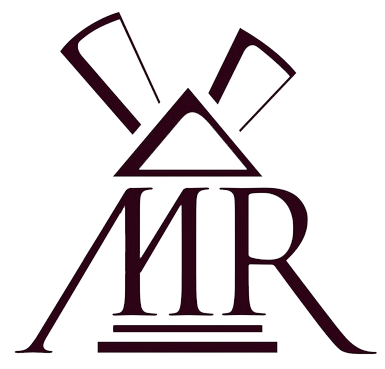 INSTYTUCJA KULTURY WOJEWÓDZTWA PODLASKIEGOUL. PAŁACOWA 5, 18-230 CIECHANOWIEC                                                                           www.muzeumrolnictwa.pl                                                                                                                                                                               e-mail: info@muzeumrolnictwa.pl                                                                                                                                        	                 tel. (86) 27 71 328, fax (86) 27 73 857                                                                                        							Ciechanowiec, 23.11.2023 r.oznaczenie sprawy: 17/2023 Szanowni Państwo,Wykonawcy zainteresowani postępowaniem/strona internetowaINFORMACJA O WYBORZE NAJKORZYSTNIEJSZEJ OFERTY
Muzeum Rolnictwa im. ks. Krzysztofa Kluka w Ciechanowcu zawiadamia, 
że w wyniku postępowania prowadzonego w trybie zapytania ofertowego na „Dostawa wkładek do systemu klucza generalnego tzw. MASTER KEY” wybrano ofertę Wykonawcy: ASSA ABLOY Opening Solutions Poland S.A.ul. Magazynowa 464 – 100 LesznoUzasadnienie wyboru: Oferta złożona przez ww. Wykonawcę, spełniła wymogi zapytania ofertowego co do treści. Wykonawca spełnił warunki udziału w niniejszym postępowaniu. Oferta została uznana za najkorzystniejszą w oparciu o kryteria oceny ofert określone w zapytaniu ofertowym. Zamawiający przedstawia firmy, adresy Wykonawców, którzy złożyli oferty w terminie:ASSA ABLOY Opening Solutions Poland S.A., ul. Magazynowa 4, 64 – 100 Leszno, 
cena – 11 339,62 zł brutto. 	  Przewodnicząca Komisji Przetargowej                                                                        Aneta Uszyńska                                             